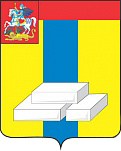 ОБЩЕСТВЕННАЯ ПАЛАТА  ГОРОДСКОГО ОКРУГА ДОМОДЕДОВО МОСКОВСКОЙ ОБЛАСТИ Комиссия по дорожному хозяйству, транспорту, ЖКХ, капитальному ремонту и контролю за качеством работы УКПРОТОКОЛ № Общественный контроль за состоянием автобусных павильонов.г. Домодедово 21 июля 2018г Присутствовали:  Общественная палата г. о. Домодедово заместитель председателя комиссии по дорожному хозяйству, транспорту, ЖКХ, капитальному ремонту и контролю за качеством работы УККарпова С.Н.Место проведения:  г. Домодедово: ул. Лунная, ул. Кирова, ул. Советская, Каширское шоссе, ул. Гагарина, ул. Корнеева.  Повестка дня: Проверка состояния автобусных павильонов.Способ проверки: Представители Общественной палаты проверяют состояние автобусных павильонов: осмотр автобусных павильонов с целью оценки состояния, чистоты самих павильонов, мусорных бачков и прилегающей территории. По результату проведенного мероприятия:    В общем, состояние автобусных павильонов удовлетворительное.Председатель комиссии Давтян А. Г. 